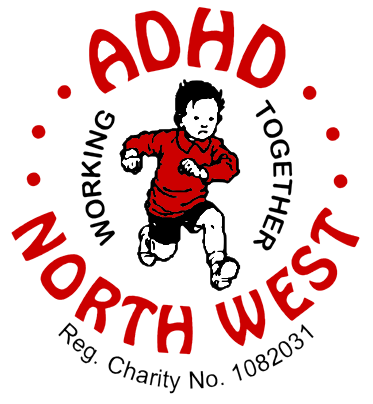 Date:Referred by:Referred by:Referred by:Referred by:Referred by:Referred by:Have parent(s) / carer(s) consented to referral  YES  NO   Date of Consent:Have parent(s) / carer(s) consented to referral  YES  NO   Date of Consent:Have parent(s) / carer(s) consented to referral  YES  NO   Date of Consent:Have parent(s) / carer(s) consented to referral  YES  NO   Date of Consent:Have parent(s) / carer(s) consented to referral  YES  NO   Date of Consent:Have parent(s) / carer(s) consented to referral  YES  NO   Date of Consent:Have parent(s) / carer(s) consented to referral  YES  NO   Date of Consent:Family Address  Family Address  Family Address  Family Address  Family Address  Family Address  Family Address  Postcode  Postcode  Tel:  Tel:  Email  Email  Email  Parent/Carer (1)   Parent/Carer (1)   Parent/Carer (1)   Parent/Carer (1)   Parent/Carer (1)   m / fEthnicity  Parent/Carer (2)Parent/Carer (2)Parent/Carer (2)Parent/Carer (2)Parent/Carer (2)m / fEthnicityADHD Child  ADHD Child  ADHD Child  ADHD Child  d.o.b.  m / fEthnicity  NHS No.NHS No.NHS No.GP PracticeGP PracticeGP PracticeGP PracticeSibling  Sibling  Sibling  Sibling  d.o.b.  m / fEthnicity  Sibling  Sibling  Sibling  Sibling  d.o.b.  m / fEthnicity  Sibling  Sibling  Sibling  Sibling  d.o.b.  m / fEthnicity  Sibling  Sibling  Sibling  Sibling  d.o.b.  m / fEthnicity  ADHD ChildBeing assessed YES  NO Being assessed YES  NO Diagnosis YES  NO Medication YES  NO School attended  School attended  School attended  School attended  School attended  EHCP?  YES   NO Tel:EHCP?  YES   NO Tel: If NO is assessment ongoing?  YES   NO  If NO is assessment ongoing?  YES   NO SEN plan?  YES   NO Details of any learning difficulties (e.g. dyslexia, developmental etc.)Details of any learning difficulties (e.g. dyslexia, developmental etc.)Details of any learning difficulties (e.g. dyslexia, developmental etc.)Details of any learning difficulties (e.g. dyslexia, developmental etc.)Details of any learning difficulties (e.g. dyslexia, developmental etc.)Details of additional medical conditionsDetails of additional medical conditionsDetails of additional medical conditionsDetails of additional medical conditionsDetails of additional medical conditionsDetails of prescribed medications, learning support, therapy or other support being providedDetails of prescribed medications, learning support, therapy or other support being providedDetails of prescribed medications, learning support, therapy or other support being providedDetails of prescribed medications, learning support, therapy or other support being providedDetails of prescribed medications, learning support, therapy or other support being providedDetails of Services/Agencies involved (e.g. CAMHS, Paediatrics, Social Services, etc.)Details of Services/Agencies involved (e.g. CAMHS, Paediatrics, Social Services, etc.)Details of Services/Agencies involved (e.g. CAMHS, Paediatrics, Social Services, etc.)Details of Services/Agencies involved (e.g. CAMHS, Paediatrics, Social Services, etc.)Details of Services/Agencies involved (e.g. CAMHS, Paediatrics, Social Services, etc.)Risk assessment completed?  YES  NO   Details if appropriate:Risk assessment completed?  YES  NO   Details if appropriate:Risk assessment completed?  YES  NO   Details if appropriate:Risk assessment completed?  YES  NO   Details if appropriate:Risk assessment completed?  YES  NO   Details if appropriate:Reason for ReferralReason for ReferralReason for ReferralReason for ReferralReason for Referral